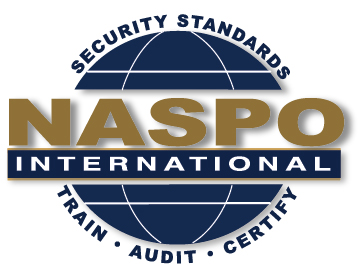 *Committee meetings will include the Ethics Committee, Event Planning Committee, IDPV Strategy Committee and the By-Laws Committee.  This is subject to change based on availability of the members.November 7 - 8Join NASPO at the Anti-Counterfeit and Currency ExpoLas Vegas Convention Center, Hall C1, Booth 601https://www.anticounterfeit-expo.comHotel reservations are in conjunction with the expo hotel page:https://www.anticounterfeit-expohotels.com/DateMeetingTime ConvenerNovember 5NASPO BoD MeetingNoon - 1:30ChairmanNovember 5NASPO Exec Meeting1:30 - 3:00ChairmanNovember 5TBDDateMeetingTime RoomNovember 6NASPO Working Committee Meetings*9:00 – 12:00Exact times and locations are to be determinedNovember 6Lunch12:00 – 1:00UnsponsoredNovember 6NASPO General Meeting1:00 – 3:00Room TBDNovember 6NASPO General Meeting1:00 – 3:00Room TBDNovember 6NASPO General Meeting1:00 – 3:00Room TBD